Amit nem tudunk az ókorból (rejtélyek, titkok, kutatásra váró problémák; internethasználatra épülő módszertani segédanyag)Biblia és történelemTörikalauz leírásA hit- és erkölcstan-, magyar irodalom órákon kívül a történelemóra is lehetőséget ad a Biblia jobb megismerésére. A kerettanterv vonatkozó része szerint : „Az ismeretátadással azonos súllyal kell kezelni a tanulói képességek – az ismeretszerzés, tanulás; a kritikai gondolkodás; a kommunikáció; valamint az időben és térben való tájékozódás – fejlesztését, melyet kellően változatos tevékenységformák biztosításával lehet a leghatékonyabban elérni”. Ezért van nagy jelentősége a tanításban az önálló tanulói munkának, amelyet elsősorban csoportmunka keretében tudunk megvalósítani. Az alábbi két óraterv ebben segíthet nekünk. Az egyik óra a Biblia megismerésén túl segítheti annak szavahihetőségét erősíteni. A csoportmunka alkalmazása a tananyag feldolgozása közben sokféle képesség és készség fejlesztésére ad lehetőséget. A másik téma szükségességét az a tény veti fel, hogy a kerettanterv és a hozzá írt tankönyvek eleve azt feltételezik, hogy a középiskolába érkező diák tökéletesen elsajátította az általános iskolai történelem-tananyagot, és birtokában van a tantárggyal kapcsolatos képességeknek. Valójában szakgimnázium kilencedik osztályába érkezve e tudás és képességek csak minimális mértékével rendelkeznek a diákok. Nem egyszer az alapvető topográfiai és kronológiai ismeretekkel sem rendelkeznek (nem tudják felsorolni és megmutatni a kontinenseket, horribile dictu saját országunkat sem, és nincsenek tisztában az időszámítással, stb.) Így a szakgimnáziumi tanárok eleve hátránnyal indulnak gimnáziumi kollégáikkal szemben. A második, csoportmunkával dolgozó óra ezeket a hiányosságokat igyekszik pótolni.Fejlesztési célok: A tanulók tudjanak párhuzamot vonni a Biblia tartalma és az emberiség történelme között az ókorban. A zsidó nép történetének nyomon követése mellett lássák a nagy ókori keleti birodalmak kialakulását, működését és bukását. A tárgyalt korszak elemzése során fejlesszük kronológiai és topográfiai ismereteiket. Erősítsük meg a vaktérkép használatát munkájuk közben. Segítsük a Bibliában való eligazodási képességüket azzal, hogy nekik kell kikeresni a filmen látott prófétákról szóló idézeteket. Fejlesszük és gyarapítsuk a diákok kronológiai ismereteit, tudatosítsuk, hogy a jelenlegi időszámításunk alapja a keresztyén vallás. Mivel a tanóra csoportmunkára épül, sokat lendíthetünk az együttműködési képességeiken, fejlődhet az időbeosztási érzékük. A feladatok megoldása közben számos egyéb fejlesztés is megvalósítható (vizuális, megfigyelési, logikai stb.), és rendszerezhetik a kor művészettörténeti értékeit is. Nekik kell bebizonyítanunk, hogy a Biblia próféciái igazak, és a történelemkönyvek lapjai igazolják valóságtartalmukat. Lássák a diákok, hogy igenis létrejöttek azok a világbirodalmak, melyeknek létrejöttét és bukását is megjósolták az Ószövetség prófétái. Kerettantervi tematikai egység: Az őskor és az ókori KeletA témához kapcsolódó kerettanterv(ek) linkje(i):kerettanterv.ofi.hu/20160825_szakgimnazium.docKulcsszavak: ókori Kelet, Biblia, ókori birodalmak, prófécia, zsidóság, monoteizmus, időszámítás, történelmi korszakok Tantárgyi kapcsolatok:Megfontolások az óra tervezésével kapcsolatosan, pedagógiai háttérinformációk A világunk nagyobb értékválsággal küzd, mint valaha. A liberális eszmékkel azonosulva divat ma is támadni a keresztyén egyházakat, sőt magát a Bibliát is. Divat azokat a részeket citálni belőle, amelyek első hallásra hihetetlenek, és ezekkel igazolni a valóságtartalmát, szavahihetőségét bírálókat. A keresztyén középiskolákba érkező diákok között egyre kevesebb a rendszeres hitéletet gyakorló, ezért óriási szerepe van a kilencedik évfolyamon a Biblia és a keresztyén vallás alapjai megismerésének.A tanulói háttérismeretek különbözőségének figyelembevétele – sokan nem egyházi intézményből érkeztek!Tájékozódás a diákok bibliaismeretéről (hit- és erkölcstan tanároktól);Használtak-e már vaktérképet, ha nem, ennek előkészítése – esetleges együttműködés a földrajztanárokkal;A tanulók időszámítással kapcsolatos ismereteinek felmérése.Történettudományi vonatkozások, szaktudományos háttér/ További tankönyv, munkafüzet, szöveggyűjtemény:Borhegyi Péter – Dr.Németh György: Történelem 9. tankönyv- FI 504010901/1Herbert Attila – Kampós András: Történelem munkafüzet 9. - FI 504010902/1John Bright: Izráel története, Református Kálvin Kiadó, Bp. 2001Herber Attila – Martos Ida – Moss László – Tisza László: Történelem II. Kr.e 500–K.r.u 1000-ig. Reáltanoda Alapítvány, Bp.1993Herber Attila – Martos Ida – Moss László – Tisza László: Történelem III. Kr.e 1000–1500-ig. Reáltanoda Alapítvány, Budapest, 1994.Hahn István: Naptári rendszerek és időszámítás, Gondolat Könyvkiadó, Budapest,1983  Linkgyűjtemény:Letölthető tartalmak: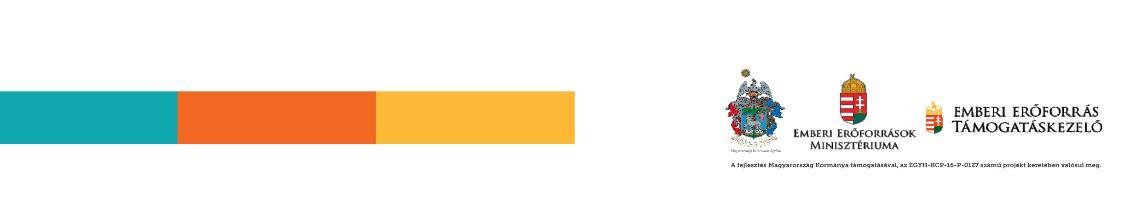 Összeállította:Hubai KatalinÉvfolyam:9. (szakgimnázium)Előzetes ismeretekAz általános iskola és a kilencedik osztályban eddig tanultak az ókori Kelet történelméből és kultúrájábólFöldrajzA keleti civilizációk színterei (Európa, Ázsia, Afrika), a vaktérkép használataIrodalomBibliai és mitológiai történetek (kilencedik osztály)EgyháztörténetÁltalános iskolában és a kilencedik osztályban eddig tanultak hittanórán, illetve a hitoktatáson szerzett információkKép/térkép Értékelő megjegyzésekhttps://www.google.hu/search?q=képek+az+ókori+keletről&tbm=isch&source=iu&ictx=1&fir=NNFwTUXR39LfnM%253A%252CjwP8ytmHoCALbM%252C_&usg=__8tNRvFk0kCt_U1yLBIMU1aYcSCs%3D&sa=X&ved=0ahUKEwi2pZnhxa3cAhVIfywKHRhCSzámtalan jó minőségű kép nyomtatható innen, közöttük vannak a filmben látható képek is.https://www.google.hu/search?q=vaktérkép+történelem+ókori+kelet&sa=X&biw=1440&bih=794&tbm=isch&source=iu&ictx=1&fir=hR-kfjkXoI25-M%253A%252CFm7txMHVLmwVEM%252C_&usg=__EYJYNsoz8Az ókori keleti birodalmak térképeinek bemutatása mellett segíti az időbeli elhelyezést is.Videó és animáció Értékelő megjegyzésekhttps://www.youtube.com/watch?v=RnHr0o9KAXw&t=1670sA film a következő címmel elérhető a YouTube-on: A Biblia – Pontos történelem, megbízható prófécia. A 41 és fél perces film végigkíséri a próféták jóslatait a világ nagy birodalmaival kapcsolatosan. Megfelelő forráskritika alkalmazásával olyan módon vágtuk meg a filmet, hogy készült egy kb. 12 perces, kizárólag az ókori birodalmakról szóló film, amelynek megtekintése után interaktív feladatokat végeztek el a diákok.A letölthető tartalmaknál található meg a lerövidített változata. https://zanza.tv/irodalom/biblia/bibliaA Zanza. tv oldalán található film világnézetmentesen, de nagyon korrekt módon mutatja be a Bibliát ismeretátadási céllal a diákoknak.https://www.youtube.com/watch?v=-0EPPf8upOsAz előző filmhez hasonlóan ez a film is ismeretátadási célból készült az Ószövetségről – pedagógusoknak ajánlott.Interaktív feladatÉrtékelő megjegyzésekhttps://testline.hu/testquestion/view/134488A lapon tanárok által szerkeszthető feladatsorokat találhatunk.http://maczkoandras.uw.hu/tori/okori_kelet.htmBár a portál általános iskolások oktatásához készült, ragyogóan felhasználható az interaktív feladat a szakgimnáziumi tanulók részére is.http://tudasbazis.sulinet.hu/hu/tarsadalomtudomanyok/tortenelem/eletmodtortenet-oskor-es-okor/az-elet-keretei-az-okorban/az-okori-civilizaciok-anyagi-kulturajaInteraktív és egyéb szimulációk gyűjteménye az ókori Kelet kultúrájáról.https://testline.hu/testquestion/list/C6MOB747Interaktív összefoglaló feladatok az ókori Keletről.Internetes tartalom vagy alkalmazás Értékelő megjegyzésekhttps://player.nkp.hu/play/150940https://player.nkp.hu/play/201994http://refpedi.hu/lapozo/Oszov_beliv_2017_1-112/http://mek.oszk.hu/04700/04744/html/Az NKP portálról letölthető, OFI által kifejlesztett tankönyv. A témához tartozó oldalak száma: 13–18. A jelenleg forgalomban lévő tankönyvek közül még ez a legelfogadhatóbb a szakgimnáziumok tanulóinak számára információmennyiség és áttekinthetőség szempontjából.Az NKP portálról letölthető, az OFI által kifejlesztett újgenerációs munkafüzet. A témához tartozó oldalak száma: 8–16. A feladatok megoldása támpontot és segítséget ad a csoportmunka megvalósításához.Az RPI portáljáról letölthető, kilencedik osztályosok által használt hittankönyv, amely pontos ismereteket ad érthető módon a Biblia Ószövetségéről.Pedagógusoknak ajánlom Hahn István Naptári rendszerek és időszámítás című művét, mely pontos és érdekes eligazodást tesz lehetővé az idő és időszámítás témájában. Kinyomtatható tanulási eszköz (óravázlat, prezentáció, feladatlap, stb )Értékelő megjegyzésekTori_9_evf_20_tmcs_HK_sanyag14.mp4Tori_9_evf_20_tmcs_HK_sanyag10.docxTori_9_evf_20_tmcs_HK_sanyag12.docxTori_9_evf_20_tmcs_HK_sanyag6.docxTori_9_evf_20_tmcs_HK_sanyag5.docxTori_9_evf_20_tmcs_HK_sanyag11.docxTori_9_evf_20_tmcs_HK_sanyag9.docxTori_9_evf_20_tmcs_HK_sanyag12.docxTori_9_evf_20_tmcs_HK_sanyag1.docxTori_9_evf_20_tmcs_HK_sanyag2.docxTori_9_evf_20_tmcs_HK_sanyag3.docxTori_9_evf_20_tmcs_HK_sanyag4.docxA Biblia – Pontos történelem, megbízható prófécia című film lerövidített változata.Óraterv ( óravázlat) I. Biblia és történelem Óraterv I. Biblia és történelem – képekÓraterv I. Biblia és történelem – feladatokÓraterv I. Biblia és történelem – tesztÓraterv I. Biblia és történelem – az ókori Kelet vaktérképeÓraterv II. Időszámítás Óraterv II. Időszámítás – képekÓraterv II. – Hahn István: Naptári rendszerek és időszámítás-részletek csoportonként.